Firenze, 6 luglio 2017Prot. 1862/2017-I-7-2Alle Pubbliche Assistenze Ai Comitati Regionali  Agli Organismi nazionali16° MEETING DELLA SOLIDARIETA' ANPASCastelnuovo di porto (RM) 15/17 settembre 2017CIRCOLARE LOGISTICADa venerdì 15 a domenica 17 settembre si svolgerà a Castelnuovo di Porto (RM), il 16° MEETING NAZIONALE DELLA SOLIDARIETA’ promosso da ANPAS nazionale con il Comitato Regionale ANPAS Lazio.Gli oltre 110 anni di storia di ANPAS trovano nel meeting un’occasione di incontro, dialogo, approfondimento e scambio di esperienze dei Volontari, un'iniziativa che ha sempre coinvolto l'intero movimento contribuendo al rafforzamento di quella invisibile ma fortissima rete di rapporti umani e sociali che è alla base della missione dell’assistenza, insieme a qualcuno, sviluppata in modo pubblico. Dopo il Meeting in Versilia del 2015, dove oltre cento anni fa ha avuto inizio lo sviluppo del movimento delle Pubbliche Assistenze, concretizzando un’idea di partecipazione e di democrazia che si è diffusa successivamente in tutto il territorio nazionale, la prossima edizione del Meeting si terrà nel Lazio, dove le associazioni sono giovani ma in continua crescita e sviluppo. Per l’occasione sarà selezionata la squadra italiana che parteciperà nel 2018 al CONTEST di SAMARITAN INTERNATIONAL, competizione giovanile di primo soccorso organizzata da una delle reti europee a cui aderisce la nostra organizzazione. Come per le ultime edizioni del Meeting, ripeteremo l’esperienza del campo per l’accoglienza dei volontari che sarà allestito dalla protezione civile ANPAS a Castelnuovo di Porto e permetterà di ospitare i volontari e le volontarie provenienti da tutta Italia. Vi forniamo alcune indicazioni per organizzare al meglio la Vostra partecipazione. PERNOTTAMENTI AL CAMPONel campo, che sarà allestito a Castelnuovo di Porto, i volontari e le volontarie delle Pubbliche Assistenze potranno pernottare in tende, dalla notte di venerdì 15 settembre a quella di sabato 16 settembre compresa. Ad oggi ANPAS non ha tende da mettere a disposizione per l’accoglienza dei volontari. È comunque possibile per le Associazioni portare le proprie tende di protezione civile che potranno essere montate al campo, mettendole eventualmente a disposizione anche di altri volontari. Sarà possibile inoltre il pernottamento nella vicina Rocca di Castelnuovo di Porto. Tutti i volontari dovranno dotarsi di sacco a pelo, torcia e brandina. Vi invitiamo a trasmettere entro il 30 luglio 2017 la SCHEDA DI PARTECIPAZIONE AL CAMPO alla SONPC (tel. 055/7874200 Email sonpc@anpas.org, specificando per ogni nominativo le esigenze richieste (pasti, pernottamento). Tutte le tende allestite al campo saranno necessariamente da rimuovere entro l’ora di pranzo della domenica 17 settembrePRENOTAZIONI PASTITutti i volontari, anche quelli che pernotteranno in hotel, hanno la possibilità di pranzare e cenare presso il campo di Protezione Civile, dal pranzo di venerdì 15 alla colazione della domenica 17 settembrePer far fronte alle spese organizzative, sarà richiesto a tutti i partecipanti un contributo di 3 € a pasto, da pagare direttamente alla Segreteria del campo, dove potranno essere ritirati i relativi buoni pasto. I pasti potranno essere prenotati utilizzando la SCHEDA DI PARTECIPAZIONE AL CAMPO da inviare alla SONPC entro il 30 luglio 2017Al fine di evitare sprechi (coerentemente con l’adesione di ANPAS alla strategia Rifiuti Zero), vi chiediamo di confermare i pasti effettivamente necessari ed a segnalare prontamente ogni variazione.Le ISCRIZIONI, sia per quanto riguarda i pernottamenti al campo o alla Rocca di Castelnuovo di Porto, che per quanto riguarda i pasti, sono valide SOLO SE confermate per scritto dalla Sala Operativa Nazionale di Protezione Civile.PRENOTAZIONI ALBERGHIEREPer la sistemazione alberghiera vi segnaliamo le seguenti strutture che vi invitiamo a contattare direttamente. Vi consigliamo di prenotare quanto prima gli alberghi verificando l’effettiva disponibilità.FRANCALANCIA Country ResortVia Pian Braccone, 8 00060 CASTELNUOVO DI PORTO (RM) Tel. 06/90.78.204mail: info@francalanciaresort.com - web: www.francialanciaresort.com(Singola 50 euro colazione inclusa - Matrimoniale-Doppia: 75 euro colazione inclusa)distanza rispetto al campo:  3km (6 min auto)CLARICE HOTEL ***Via Monte Funicolo 2° -  Castelnuovo di Porto, Lazio -00060 Italia – Tel. 0690160193mail: info@claricehotel.com web: http://www.claricehotel.com/(Dus-Matrimoniale 70 euro colazione inclusa – Matrimoniale-Tripla 90 euro colazione inclusa)Distanza rispetto al campo: 800 mtFLAMINIA ECO COUNTRYVia Flaminia, 97 CASTELNUOVO DI PORTO | Cell. 346 6853005 | Fax 06 9079153 mail:info@ecocountry.it ; Web:www.ecocountry.it(Dus/Doppia 50 euro - Tripla Euro 70  colazione inclusa)Distanza rispetto al campo: 2,5 kmDi seguito troverete la bozza di programma del Meeting. Sul sito ANPAS sono disponibili le indicazioni stradali per raggiungere (in automobile, treno o aereo) Castelnuovo di porto.Per aggiornamenti sull’organizzazione dell’iniziativa potete consultare il sito www.anpas.org. Per qualsiasi informazione o chiarimento potete contattare l’Unità Operativa Romana di ANPAS (tel 06/69.20.22.30 email segreteriauor@anpas.org) o la Segreteria nazionale ANPAS (tel 055/30.38.21 email segreteria@anpas.org referenti: Mirco Zanaboni e Lucia Calandra).Nell’attesa di incontrarci per trascorrere insieme delle bellissime giornate, vi invio i miei più cordiali saluti.Il Presidente ANPAS Lazio	Il Presidente ANPAS nazionaleVincenzo Carlini	Fabrizio Pregliasco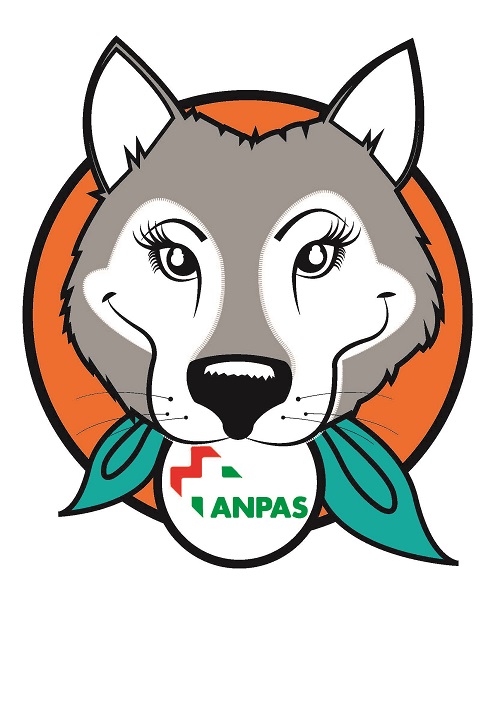 PROGRAMMAVENERDI 15 SETTEMBRE 2017Ore 12:	Apertura segreteria da campo (per accoglienza e registrazione volontari)17.30-18.30  	incontro Gruppo Giovani AnpasOre 19		Inaugurazione CampoOre 20		Cena al campoSera: 		Intrattenimento musicale SABATO 16 SETTEMBRE 2017Ore 8/17	SELEZIONI CONTEST – prove sanitarie, scritte e prove di destrezza Con la partecipazione di squadre di ciascun Comitato Regionale per due distinte fasce d’età gruppo A (11/14 anni) e gruppo B (15/26 anni). La squadra vincitrice – per ciascuna fascia d’età – parteciperà al CONTEST di Samaritan International (2018) in Germania e DanimarcaOre 10Inaugurazione mostra fotografica “Penta Pinta Pin Però”“Penta, pinta, pin, però”  è la formula magica che il Mago Lapone ha svelato un giorno nella struttura protetta per l’infanzia Anpas del campo di accoglienza di Amatrice. Le prime quattro parole magiche che i bambini hanno imparato subito dopo il terremoto del 24 agosto 2016.“Penta, pinta, pin, però” sono diventate le parole per raccontare la vita quotidiana del campo di accoglienza attraverso 100 fotografie fatte dai bambini stessi: la cucina, la lavanderia, gli spazi comuni, i volontari, i giochi, le tende, la mensa, i soccorritori venuti da tutta Italia, l’esercito. Un campo d’accoglienza visto dai loro occhi, alla loro altezza, un po’ più in su del terremoto.Ore 13: pranzo al campo Dalle 10 alle 16 si terranno presso la Rocca di Castelnuovo WORKSHOP TEMATICI (dalla durata di un’ora e mezzo ciascuno)presentazione P.E.S.A. modulo accoglienza dei Volontari,Progetto PAC pubbliche assistenze aperte al cambiamento, realizzato da Anpas nazionale col finanziamento della Fondazione con il Sudincontro con Libera – Associazione, nomi e numeri contro le Magieincontro con Liberi Nantes, squadra di calcio composta da rifugiati e richiedenti asilo, vittime di migrazione forzata (associazione sportiva dilettantistica riconosciuta dall’UNHCR)Ore 16/18	CONVEGNO “VOLONTARIATO E PROTEZIONE CIVILE nel sistema nazionale e regionale, anche alla luce della riforma del Terzo Settore” Sono stati invitati i il Dipartimento nazionale della Protezione Civile, la Regione Lazio ed  i Sindaci di Amatrice, Norcia e Tolentino MANIFESTAZIONE NAZIONALE DELLE PUBBLICHE ASSISTENZEConcentramento: ore 18 CAMPO ANPAS (via Montefiore, 2)Sfilata a piedi Percorso: via Renzo Gloria, via Clarice Colonna, via De Gasperi, via Roma, via Gavioli, via Roma, piazza Vittorio Veneto, via Umberto I, piazza Vittorio Veneto (durata circa 1 ora)Ore 19 Arrivo in PIAZZA VITTORIO VENETOSaluto delle Autorità nazionali e localiPresiede Ilario Moreschi, vicepresidente vicario nazionaleInterventi di Vincenzo Carlini, Presidente ANPAS LazioFabrizio Curcio, Capodipartimento della Protezione Civile (invitati)Sindaci dei Comuni colpiti dal Sisma del Centro Italia (Amatrice, Tolentino, Norcia) Conclusioni: Fabrizio Pregliasco, Presidente ANPAS nazionaleOre 20.30	Cena al campoOre 21.30	Spettacolo e Premiazione dei Volontari SELEZIONI CONTEST					Passaggio del testimone del MeetingDOMENICA 17 SETTEMBRE 2017Mattina:	Smontaggio campo 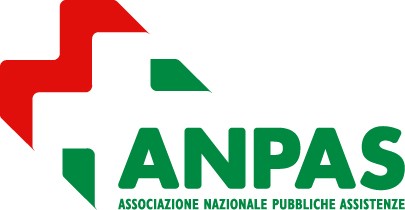 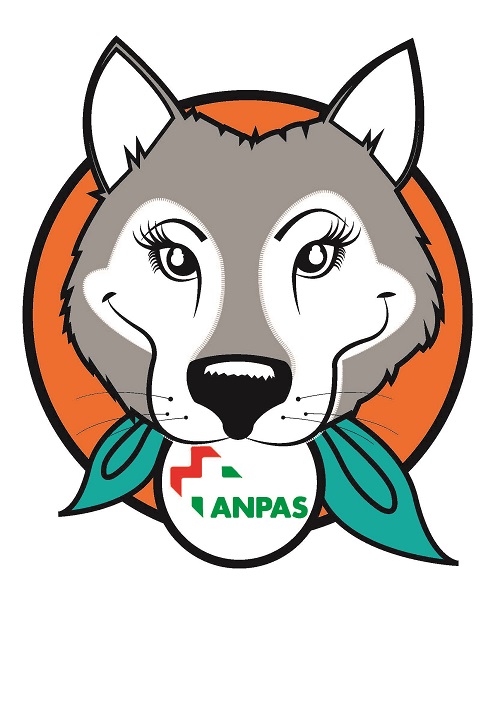 